Our middle school Power Play Young Entrepreneurs Spring Market 
is on Wednesday, June 1st from 10:30 am to 5:00 pm.  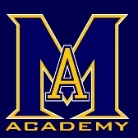 A reminder that students are responsible for the following on market day:Bringing their products to schoolHaving a float (the amount varies depending on the price of their product)Tablecloth Display or other items for their booth (optional)We have some tables at school and will be using student desks, however, if you have a folding table and your child is able to bring it to school on Wednesday, it would be greatly appreciated.  Please read the options below and return to school tomorrow so we know the dismissal plans for your child on market day:

-------------------------------------------------------------------------------------------------------------

Student name: ________________________________________
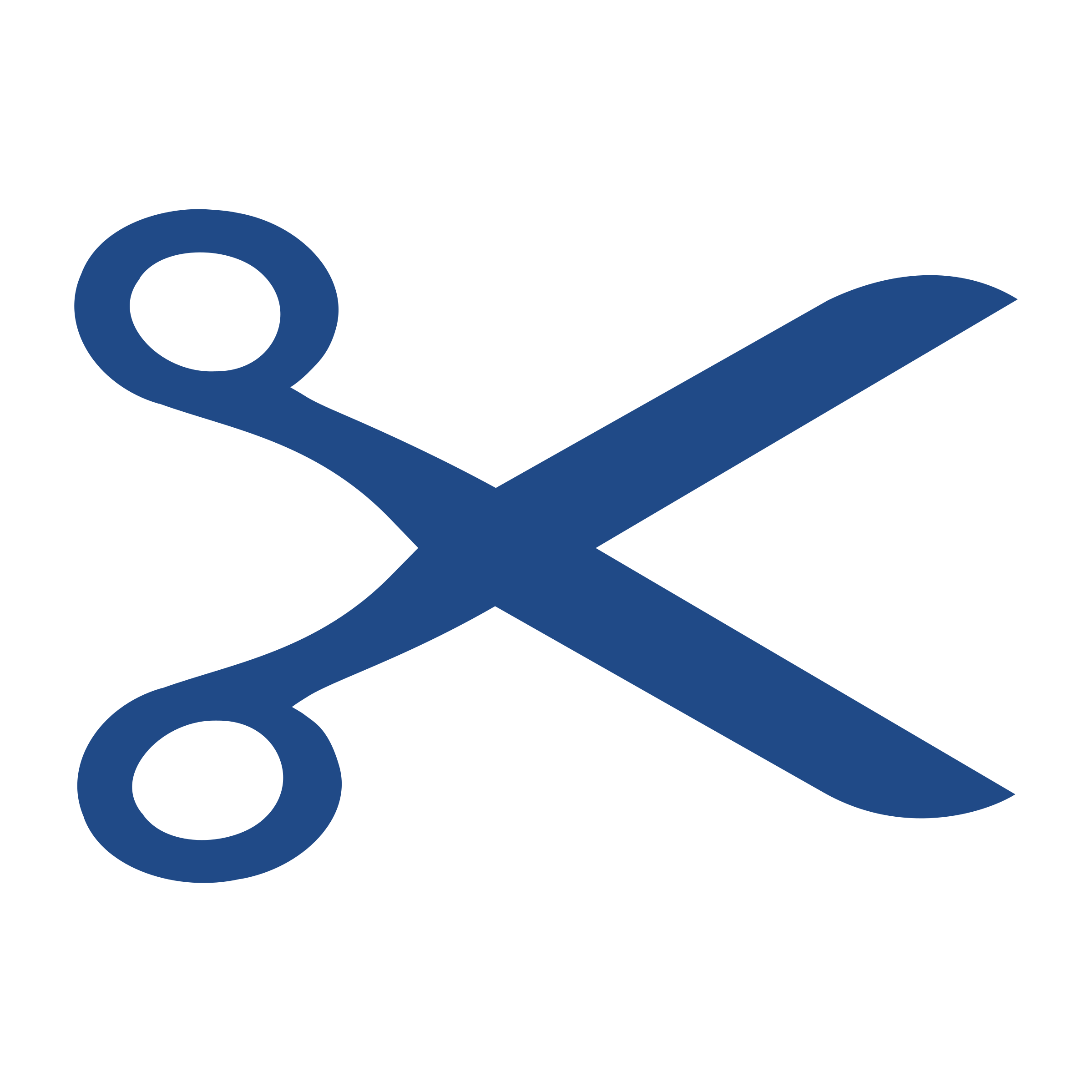            My child will not be able to stay until 5:00 pm on Wednesday, June 1st.
           My child does not usually stay for activity period on Wednesdays and 
           will need to go home on the 2:00 bus run.
           My child will not be able to stay until 5:00 pm on Wednesday, June 1st.
           My child does not have alternate transportation and will need to go home 
           on the 3:00 bus run.
           My child will be able to stay until 5:00 pm on Wednesday, June 1st.
           My child has alternate transportation and will be picked up at Max Aitken 
           at 5:00 pm.
NOTE: In the event that your child sells out of their products early, they will stay 
            to help with other jobs until their scheduled dismissal time.
Parent signature: ______________________________________